目標自作PCAとファイバーカップリングを用いたTHzスペアナ評価1.5μmファイバーレーザー平均パワーと、自作PCA抵抗値の関係THzスペアナを構築し、ビート信号検出ファイバーセンシング　EOM組み込み型モード同期ファイバーレーザーの製作実施状況　モード同期ファイバーレーザーの立ち上げ中　LDの数が丁度なので、EOMコムの製作はTHzスペアナ実験後予定土日中の目標　THzスペアナ来週の目標　　EOM組み込み型モード同期ファイバーレーザーの製作　共振器及び温調箱の製作表1 研究計画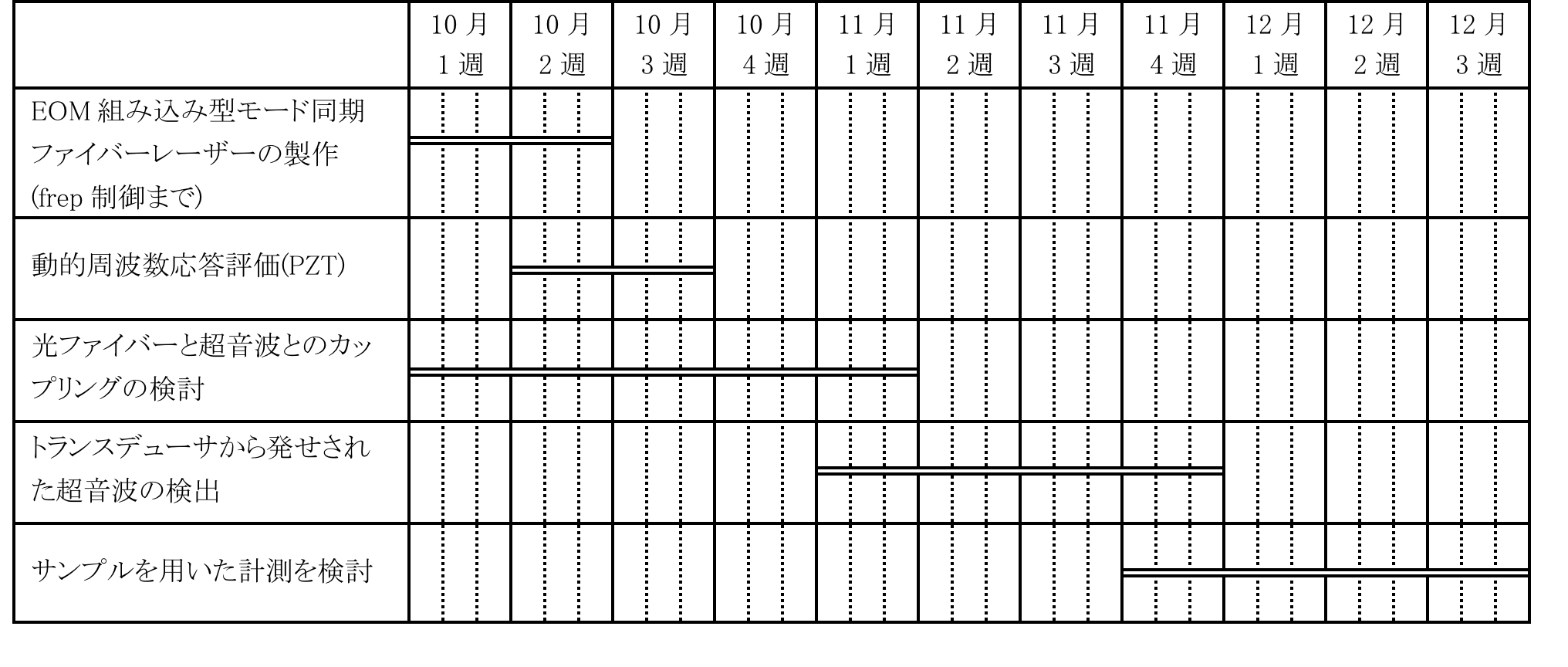 